Справка Инвестиционная программа на 2023 год утверждена на сумму 33 324 тыс. тенге без НДС, также в инвестиционную программу 2023 года было перенесено мероприятие, утвержденной инвестиционной программой 2022 года, на сумму 2 040 тыс. тенге без НДС. Общая сумма утвержденной инвестиционной программы на 2023 год составила 35 364 тыс. тенге без НДС. Выполнение инвестиционной программы за 10 месяцев 2023 года составило 22 619 тыс. тенге без НДС.В рамках инвестиционной программы 2023 года за 10 месяцев выполнены следующие мероприятия:- приобретение принтеров – в количестве 27 шт на сумму 4237 тыс. тенге;- приобретение МФУ – в количестве 14 шт на сумму 3 003 тыс. тенге;- приобретение компьютеров – в количестве 21 шт на сумму 9 026 тыс. тенге;- приобретение скоростного сканера – в количестве 1 шт на сумму 536 тыс. тенге;- приобретение лицензий – на сумму 2087 тыс. тенге;- приобретение жестких дисков – в количестве 12 шт на сумму 2 650 тыс. тенге.- приобретение коммутаторов – в количестве 5 шт на сумму 1080 тыс.тенге.Основными мероприятиями инвестиционной программы 
ТОО “Севказэнергосбыт” 2023 года являются приобретения основных средств (оргтехника) и нематериальных активов (лицензии).Источниками финансирования мероприятий инвестиционной программы являются только собственные средства предприятия, а именно амортизационные отчисления и прибыль.Дополнительно запланированных мероприятий, в рамках новой тарифной политики, у ТОО «Севказэнергосбыт» не планируется.Aнықтама 	2023 жылға бекітілген инвестициялық бағдарлама  ҚҚС – сыз 33 324 мың теңгені құрады, сондай-ақ 2023 жылдың инвестициялық бағдарламасына 2022 жылғы бекітілген инвестициялық бағдарламаның ҚҚС-сыз 2 040 мың теңге көлемінде іс-шара қосылды. 2023 жылға бекітілген инвестициялық бағдарламаның жалпы сомасы 35 364 тыс теңге. 	2023 жылдың 10 айы бойынша инвестициялық бағдарламаның орындалуы ҚҚС-сыз 22 619 мың теңгені құрады.	Инвестициялық бағдарламаның аясында 2023 жылдың 10 айы бойынша орындалған іс-шаралар:4237 мың теңге сомасында 27 дана принтерлер сатып алынды;3 003 мың теңге сомасында 14 дана КФҚ сатып алынды;9 026 мың теңге сомасында 21 дана компьютерлер сатып алынды;536 мың теңге сомасында 1 дана жоғары жылдамдықты сканер сатып алынды;2087 мың теңге сомасында лицензиялар сатып алынды;2 650 мың теңге сомасында 12 дана қатты дискілер сатып алынды;1 080 мың теңге сомасында 5 дана коммутаторлар сатып алынды;«Севказэнергосбыт» ЖШС – нің 2023 жылға арналған инвестициялық бағдарламаның негізгі іс – шараларына негізгі құралдарды (оргтехника) және материалды емес активтерді (лицензиялар) сатып алу болып табылады. Инвестициялық бағдаламаның іс – шаралаларын тек қана кәсіпорынның меншікті қаражаты, яғни амортизациялық аударымдар мен пайда ғана қаржыландыру көзі болып табылады. «Севказэнергосбыт» ЖШС – нің жаңа тарифтік саясат аясында қосымша жоспарланған іс – шаралар қарастырылмайды. 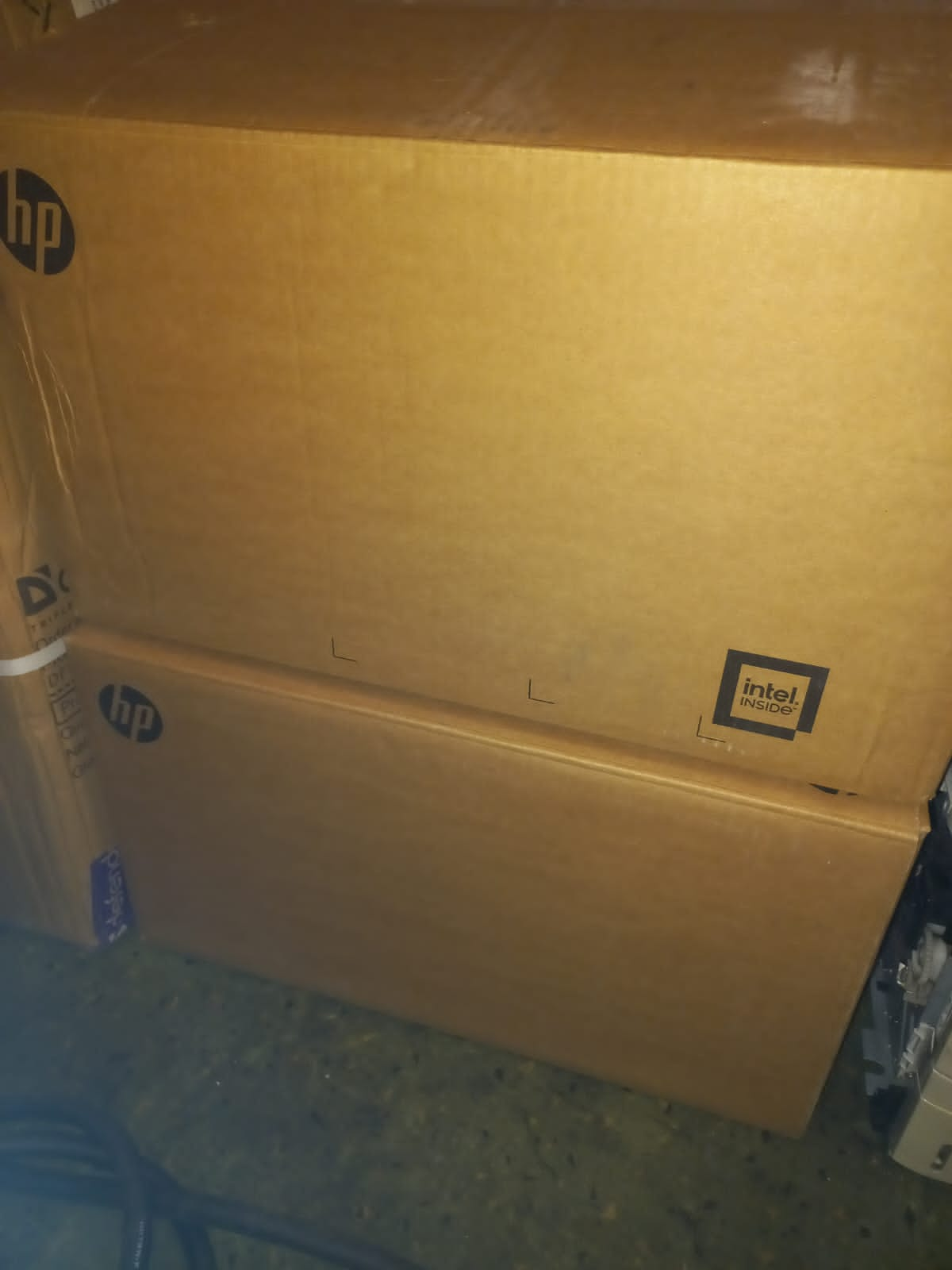 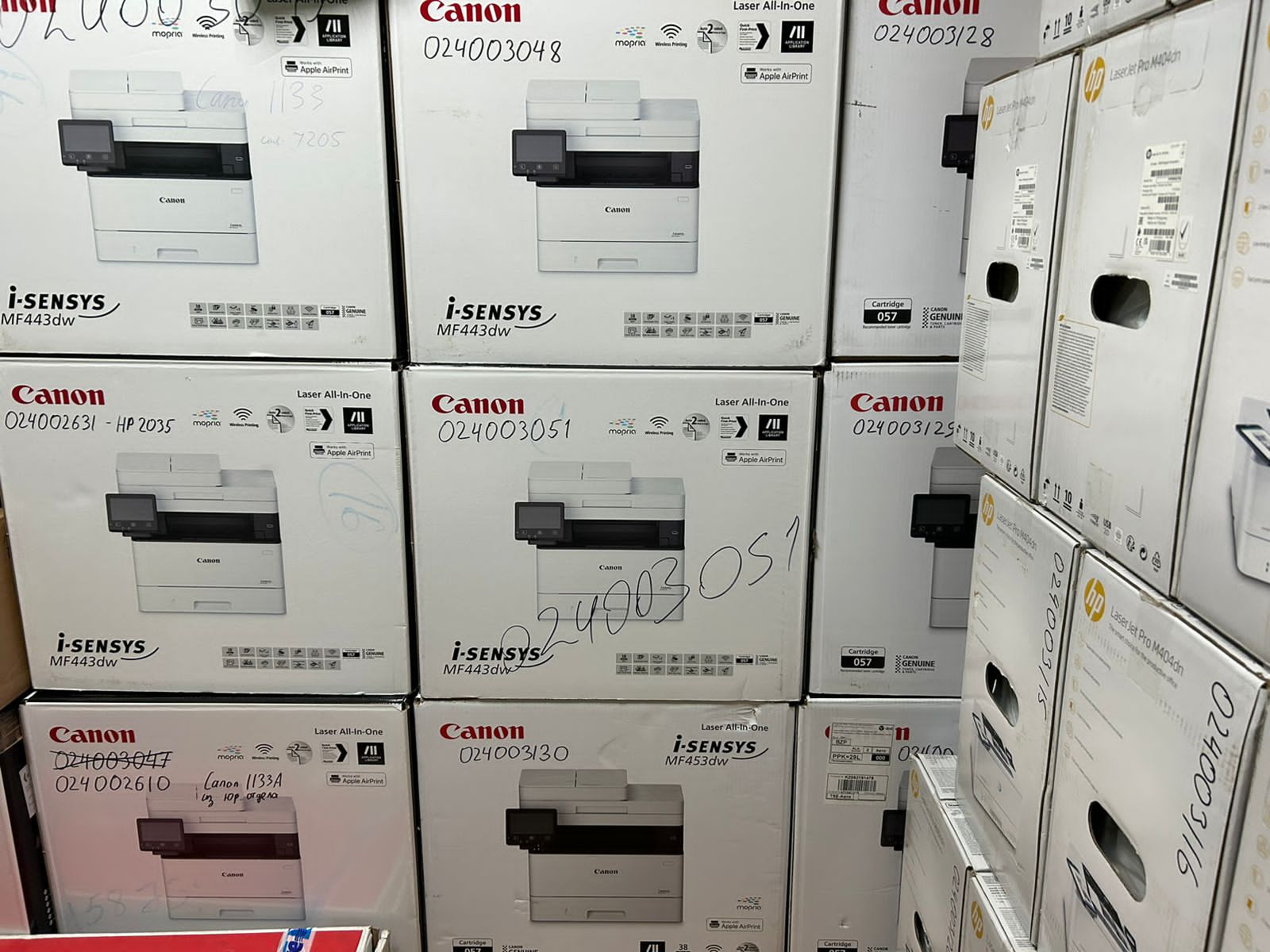 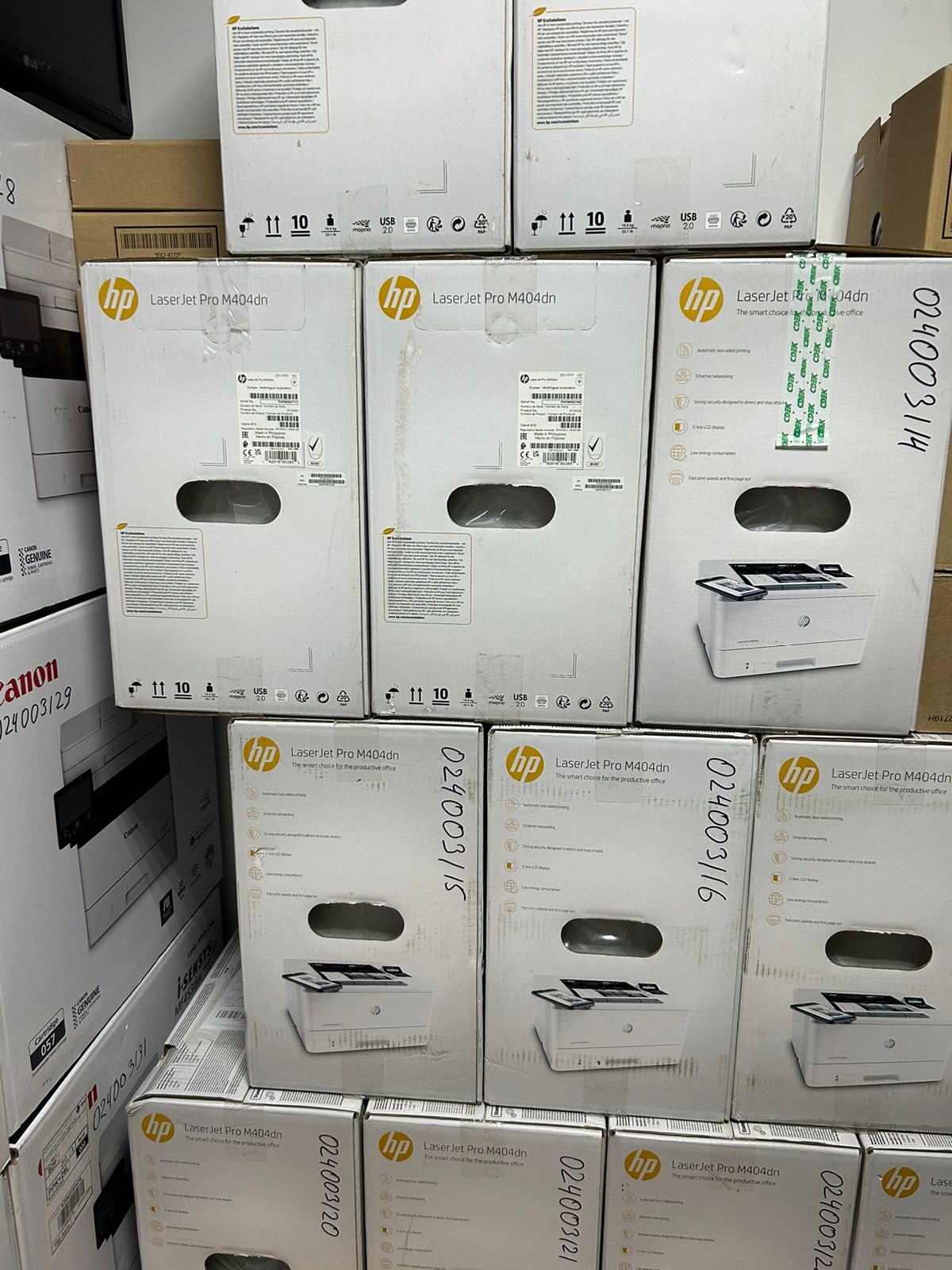 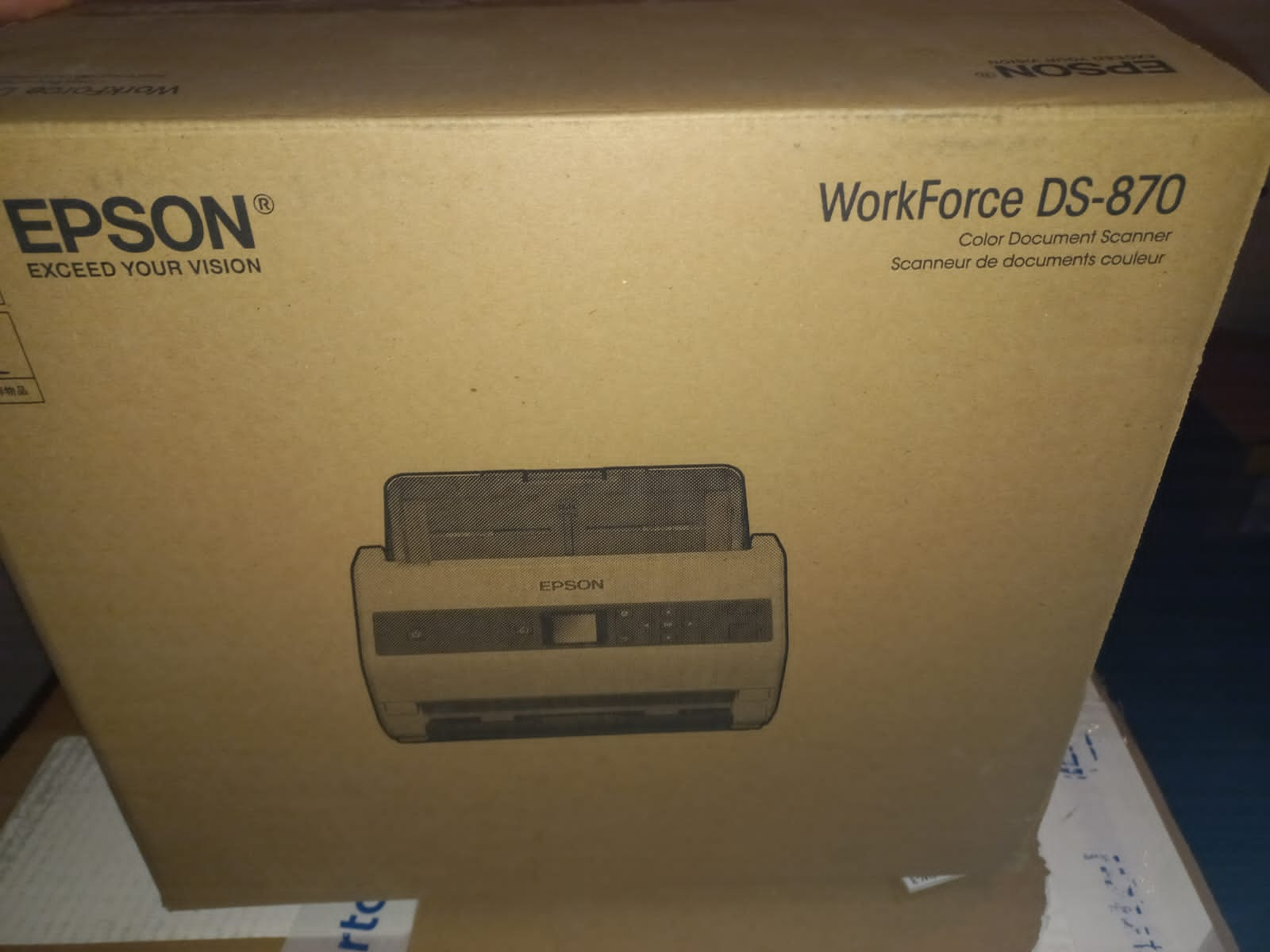 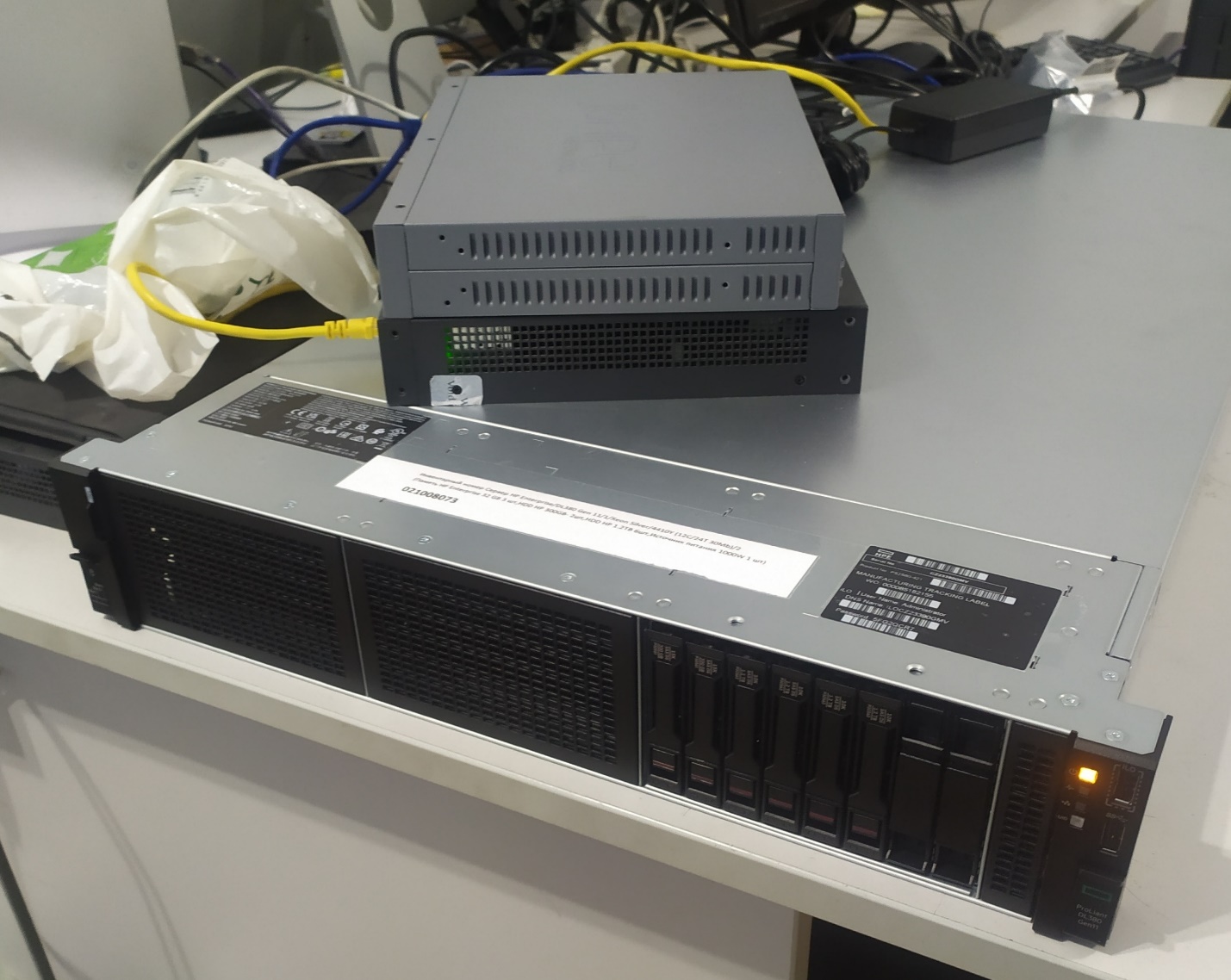 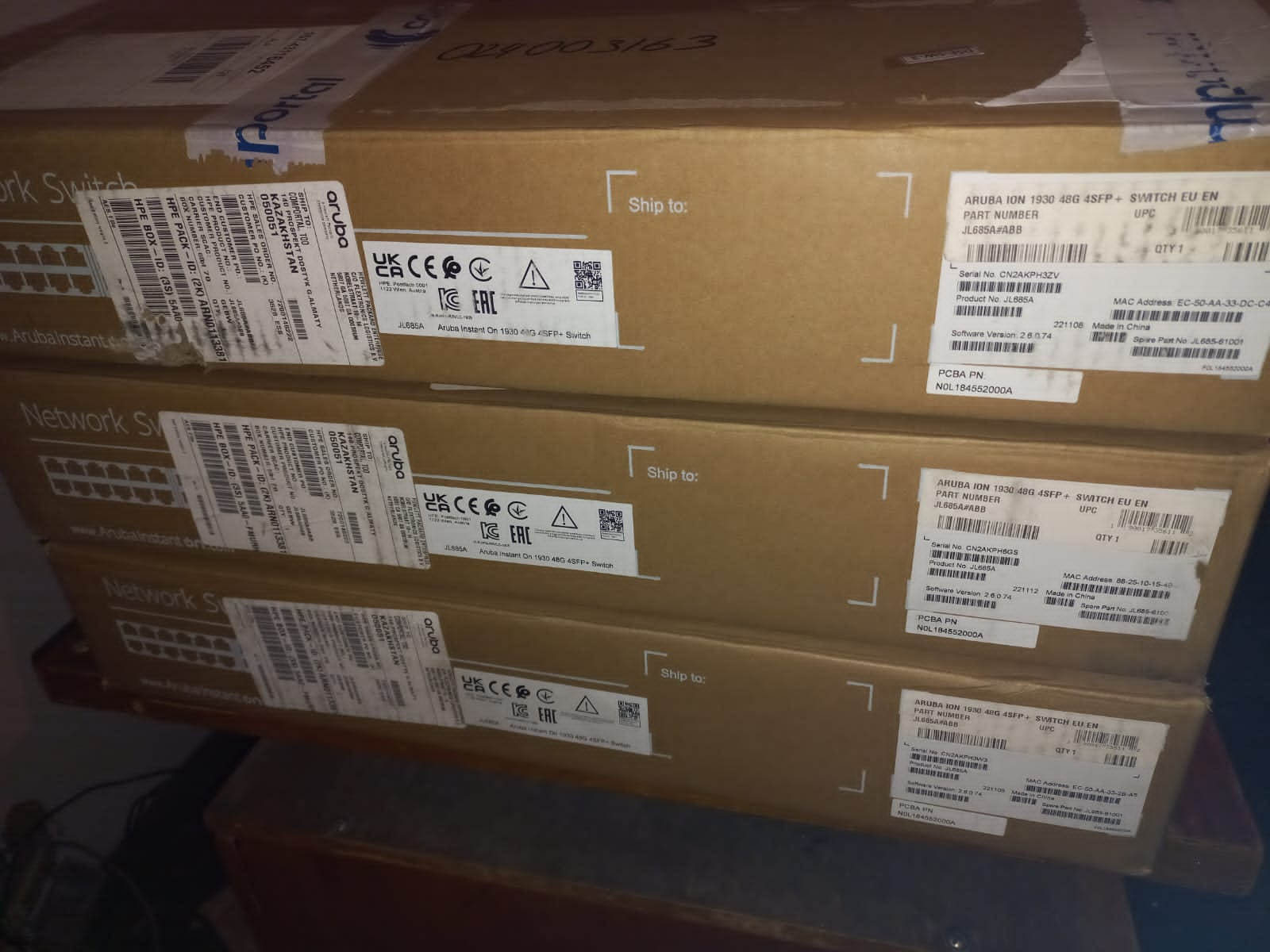 